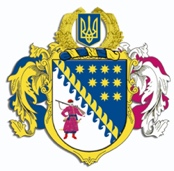 ДНІПРОПЕТРОВСЬКА ОБЛАСНА РАДАVIIІ СКЛИКАННЯПостійна комісія обласної ради з питань сім’ї, молоді та спорту49004, м. Дніпро, просп. Поля, 2ВИСНОВКИ ТА РЕКОМЕНДАЦІЇ № 4/3104 червня 2024 року12.00Заслухавши та обговоривши інформацію виконуючої обов’язки начальника управління молоді і спорту  Дніпропетровської обласної державної адміністрації Скляр Ю.О. про внесення змін до рішення обласної ради від                  25 листопада 2022 року № 236-14/VІІІ „Про Регіональну цільову соціальну програму національно-патріотичного виховання на 2023 – 2027 роки”, постійна комісія вирішила:Інформацію виконуючої обов’язки начальника управління молоді і спорту  Дніпропетровської обласної державної адміністрації Скляр Ю.О. взяти до відома з урахуванням виправлення технічних помилок зазначених у листі до постійної комісії від 30 травня 2024 року вих. № 2753/0/526-24.Рекомендувати сесії обласної ради затвердити проєкт рішення обласної ради Про внесення змін до рішення обласної ради від 25 листопада               2022 року № 236-14/VІІІ „Про Регіональну цільову соціальну програму національно-патріотичного виховання на 2023 – 2027 роки” з урахуванням виправлення технічних помилок зазначених у листі до постійної комісії від                     30 травня 2024 року вих. № 2753/0/526-24.Результати голосування:Кошляк М.А. – заМіфтахутдінова Д.А. – заМузика Д.С. – заСвітла В.В. - заГолова постійної комісії		                                             М.А. КОШЛЯКза4проти0утрималися 0усього 4